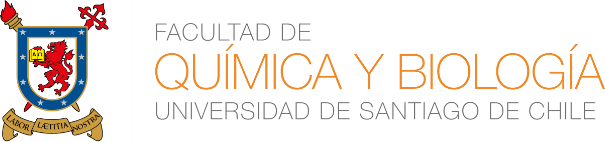 DEFENSA PRIVADA DE TESIS PEDAGOGÍA EN QUÍMICA Y BIOLOGÍA YPROGRAMA DE PROSECUCIÓN DE ESTUDIOS PARA PROFESORES DE QUÍMICAY   BIOLOGÍA EVALUACIÓN ESCRITO DE TESISNombre del alumno/a:	RUT:……………………………Pedagogía en Química y BiologíaPrograma de Prosecución de Estudios para Profesores de Química y Biología Fecha examen:………………….…………………………………………………………………………………………..Título de la tesis:…………………………………………………………….……………………………………………….…………………………………………………………………………………………………………………Profesor/a (s) guía…………………………………………………………………………………………………………...Profesor/a patrocinante:……………………………………………………………………………………………………Descripción: Esta pauta explícita los distintos niveles de evaluación frente a la actividad “Defensa privada de tesis”; su finalidad principal es compartir los criterios de realización considerados para esta evaluación sumativa intermedia, desde dos aspectos fundamentales didáctico pedagógico y disciplinar, que involucran una reflexión propia del trabajo a través de los siguientes criterio Título, Antecedentes y formulación del problema, Pregunta de investigación, Hipótesis o supuestos, Objetivos, Marco teórico, Metodología, Resultados y discusión, Conclusiones, Reflexión didáctico-pedagógica y Escritura y redacción.Para obtener el puntaje de cada categoría se debe multiplicar el total del nivel de puntuación con el peso de la categoría.Nota versión escrita de tesis: 	Comentarios:*En caso de evaluar algún ítem con niveles parcialmente logrado o no logrado se requiere justificar y especificar las mejoras recomendadas.ESCALA DE NOTA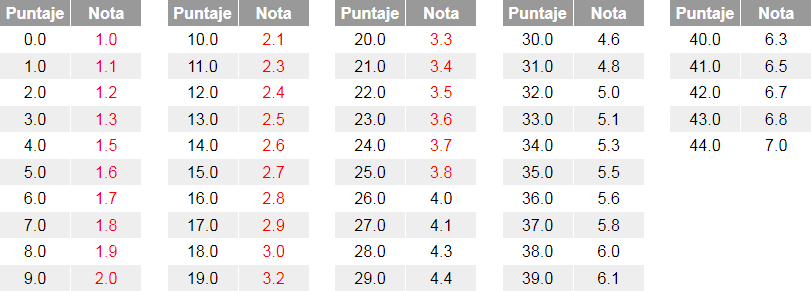 DEFENSA PRIVADA DE TESIS PEDAGOGÍA EN QUÍMICA Y BIOLOGÍA YPROSECUCIÓN DE ESTUDIOS PARA PROFESORES DE QUÍMICA Y BIOLOGÍAEVALUACIÓN DEFENSA PRIVADANombre estudiante:………………………………………………………………..……RUT:………………………Fecha de Examen Privado:…………………………………………………………………………………………….Título de la tesis:……………………………………………………………………….……………………………….………………………………………………………………………………………………………….………………….……………………………………………………………………………………………………….…………………..... Profesor/a (s) guía………………………………………………………………………………….……………………Descripción: Esta pauta explícita los distintos niveles de evaluación frente a la tarea “Examen privado”, cuya finalidad es compartir los criterios de realización considerados para esta evaluación, tales como; Delimitación y formulación del problema, Objetivos, Marco teórico, Metodología, resultados y Discusión, Aspectos generales y Presentación oral.Para obtener el puntaje de cada categoría se debe multiplicar el total del nivel de puntuación con la ponderación específica de la categoría.Nota tesis Presentación oral: 	Nota Final Examen Privado (promedio aritmético): 	Comentarios.*En caso de evaluar algún ítem con niveles parcialmente o no logrado se requiere justificar y especificar las mejoras recomendadas.Miembros de la Comisión:NOMBRE	FIRMAESCALA DE NOTAS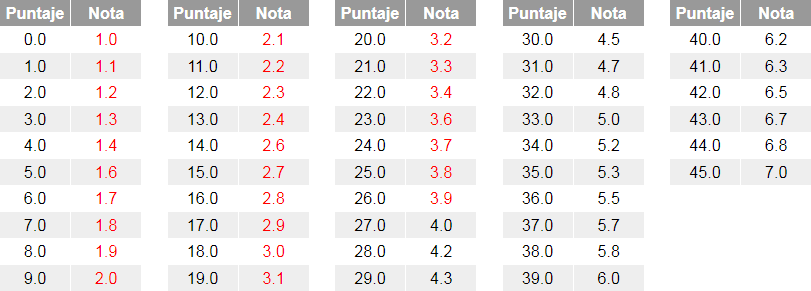 Categoría a EvaluarCategoría a EvaluarDescripciónDescripciónNiveles de evaluaciónNiveles de evaluaciónNiveles de evaluaciónNiveles de evaluaciónPuntaje FinalCategoría a EvaluarCategoría a EvaluarDescripciónDescripciónPonder aciónLogrado(2puntos)Parcialment e logrado (1 puntos)No logrado (0puntos)Puntos (x la pondera ción)1.Antecedentes formulación problemay delLos antecedentes permiten identificar un problema descrito en forma clara y coherente, lo que permite establecer su relevancia para el objeto de estudio y/opropuesta didáctico-pedagógica.Los antecedentes permiten identificar un problema descrito en forma clara y coherente, lo que permite establecer su relevancia para el objeto de estudio y/opropuesta didáctico-pedagógica.x22.	Pregunta investigacióndeLa	pregunta		de		investigación coherente	con	el		problema investigación	y	se	articula	afundamentación teórica.es de lax23.	Hipótesis supuestosoLa investigación presenta hipótesis o supuestos consecuentes, articulados con la pregunta de investigación queincluye una o más variables.La investigación presenta hipótesis o supuestos consecuentes, articulados con la pregunta de investigación queincluye una o más variables.x24. ObjetivosEl objetivo general es consecuente con la propuesta didáctica - pedagógica o con el problema pedagógico y los objetivos	específicos	están adecuadamente definidos, sonmedibles y factibles de realizar.x25. Marco teóricoSelecciona y   analiza   la   evidenciaempírica y teórica actualizada desde los aspectos de la disciplina y didáctico pedagógico, que permiten justificar la propuesta y/o intervención* y sustentar las decisiones metodológicas.x36. MetodologíaLa metodología está relacionada conlos objetivos específicos y define un tipo de investigación que permite obtener y procesar resultados vinculados al problema de investigación.x37.	Resultados	y discusiónExplica, relaciona, analiza e íntegra, y/o extrapola sin dificultad los resultados e incorpora las posibles limitaciones, a partir de la discusión teórica didáctica - disciplinar quesustenta el problema de investigación.x38. ConclusionesLas conclusiones reflejan los alcancesen cuanto a objetivos y pregunta de investigación, además de las limitaciones y las proyecciones del estudio, asimismo emite juicios en relación a la hipótesis o supuestos de trabajo.x39.	Escritura	yredacciónEl      documento       presenta       unaorganización adecuada, una redacción comprensible y uso de citas y referencias bibliográficas en norma APA siguiendo las normas ortográficas y el formato oficial de la Universidad.x2PUNTAJE TOTALPUNTAJE TOTALNiveles de evaluaciónNiveles de evaluaciónCategoría aDescripciónPonderaciónLogradoParcialmeNoPuntos (xEvaluar(3puntos)ntelogradologrado(0 puntos)laponderaci(2 puntos)ón)Dominio conceptualDemuestra un manejo conceptual actualizado y coherente que le permite discernir acerca de su propuesta deinvestigación.x3PropuestaEl problema, los objetivos, hipótesis y el marco teórico se relacionan coherentemente con el marco metodológico y la factibilidad de la propuesta o intervención pedagógico-didáctica.x2Resultados	y discusiónExplica, relaciona, analiza e íntegra, y/o extrapola sin dificultad los resultados e incorpora las posibles limitaciones, a la luz de la discusión teórica que sustenta elproblema de investigación.x3ConclusionesDemuestra capacidad de síntesis que le permite relacionar y enfatizar los hallazgos y proyecciones de su propuesta o intervención pedagógica en función de los objetivos y pregunta de investigación.x2Calidad	deResponde de forma precisa a todas lasx3laspreguntas formuladas por la comisión derespuestasseguimiento y utiliza argumentos sólidosque	demuestran	un	conocimientodisciplinar y didáctico - pedagógico.Aspectos generalesEl lenguaje empleado y la coherencia discursiva son adecuados, además de mantener una actitud apropiada (formal) en la instancia evaluativa.x2PUNTAJE TOTALPUNTAJE TOTAL